Obecní úřad Pístina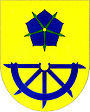 Pístina č. p. 35378 02 PístinaIČO: 00666947tel: 384 389 008, e-mail: ou@pistina.cz________________________________________________________________________________________________Ohlášení k místnímu poplatku za užívání veřejného prostranstvídle Obecně závazné vyhlášky obce Pístina č. 4/2023, o místním poplatku za užívání veřejného prostranstvíPoplatník – fyzická osoba (jméno, příjmení): ___________________________________________Poplatník – právnická osoba (název): _________________________________________________Adresa poplatníka (místo pobytu/sídlo): _______________________________________________Adresa pro doručování: ____________________________________________________________Jméno osoby, popř. osob, které jsou oprávněny jednat v poplatkových věcech za právnickou osobu: __________________________________________________________________________Rodné číslo/IČ: __________________________Telefon, email: ____________________________Čísla účtů u poskytovatelů platebních služeb, pokud jsou užívány v souvislosti s činností, jejíž výsledky jsou předmětem místního poplatku: ____________________________________________místo: __________________________________________________________________________doba užívání: _____________________________________________________________________užívaná plocha (v m2): _____________________________________________________________sazba poplatku: ___________________________________________________________________účel užívání (vyberte z níže uvedeného):umístění dočasných staveb sloužících pro poskytování služebumístění zařízení sloužících pro poskytování služebumístění dočasných staveb sloužících pro poskytování prodejeumístění zařízení sloužících pro poskytování prodejeumístění reklamních zařízeníumístění stavebních zařízeníumístění skládekUvedené údaje jsou rozhodné pro stanovení, event. vyměření místního poplatku za užívání veřejného prostranství. Prohlašuji, že veškeré údaje jsem uvedl/a podle nejlepšího vědomí a svědomí a že jsem si vědom/a důsledků v případě nepravdivých nebo neúplných údajů.Úhrada poplatku ve výši: ___________________	Uhrazeno dne: __________________________V Pístině dne ____________________ 		Podpis poplatníka: _______________________